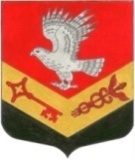 МУНИЦИПАЛЬНОЕ ОБРАЗОВАНИЕ«ЗАНЕВСКОЕ ГОРОДСКОЕ ПОСЕЛЕНИЕ»ВСЕВОЛОЖСКОГО МУНИЦИПАЛЬНОГО РАЙОНАЛЕНИНГРАДСКОЙ ОБЛАСТИСОВЕТ ДЕПУТАТОВ ЧЕТВЕРТОГО СОЗЫВАРЕШЕНИЕ20.04.2021 года										№ 27гп.Янино-1О выдвижении кандидатуры на звание«Почетный гражданин Всеволожского района»В соответствии с Федеральным законом от 06.10.2003 № 131-ФЗ «Об общих принципах организации местного самоуправления в Российской Федерации», Положением о присвоении звания «Почетный гражданин Всеволожского района», утвержденным решением совета депутатов муниципального образования «Всеволожский муниципальный район» Ленинградской области от 30.05.2013 № 32, Уставом муниципального образования «Заневское городское поселение» Всеволожского муниципального района Ленинградской области совет депутатов принялРЕШЕНИЕ:1. Ходатайствовать перед советом депутатов муниципального образования «Всеволожский муниципальный район» Ленинградской области о присвоении звания «Почетный гражданин Всеволожского района» Яшину Евгению Павловичу.2. Настоящее решение вступает в силу со дня его принятия.3. Решение подлежит опубликованию в газете «Заневский вестник».4. Направить копию решения в совет депутатов муниципального образования «Всеволожский муниципальный район» Ленинградской области.5. Контроль за исполнением решения возложить на постоянно действующую комиссию по социальным вопросам, молодежной политике, культуре и спорту.Глава муниципального образования					 В.Е. Кондратьев